TINJAUAN YURIDIS TERHADAP KEBERADAAN OJEK ONLINESEBAGAI ALTERNATIF ANGKUTAN UMUM YANG BELUM DIATUR DALAM  UU NO 22 TAHUN 2009 TENTANG LALU LINTAS DAN ANGKUTAN JALANSKRIPSIDiajukan Guna Memenuhi Sebagian PersyaratanUntuk Memperoleh Gelar Sarjana dalam Ilmu Hukum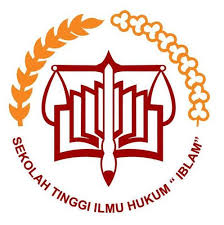 NAMA : DODY PRANOWONPM: 1107357213PROGRAM STRATA SATU ILMU HUKUMSEKOLAH TINGGI ILMU HUKUM IBLAMJAKARTA 2016ABSTRAKJudul Skripsi		:Tinjauan Yuridis Terhadap Keberadaan Ojek Online 		 Sebagai Alternatif Angkutan Umum yang Belum Diatur Dalam Undang Undang No 22 Tahun 2009 tentang Lalu Lintas dan Angkutan JalanNama			:Dody PranowoNPM			: 1107357213Kata Kunci		: Ojek Online, Ilegal, Negara KesejahteraanKeterbatasan pemerintah dalam menyediakan transportasi massal mengakibatkan munculnya sarana angkutan alternatif lain seperti ojek. Saat ini ojek terus berkembang seiring perkembangan jaman, ojek tidak hanya ada di pangkalan ataupun ujung gang dan di tengah pemukiman warga, tapi kini ojek sudah disentuh dengan teknologi canggih melalui aplikasi handphone, sehingga ojek pangkalan kini tersaingi oleh kehadiran ojek online.Kini ojek online sudah menjadi pilihan bagi sebagian besar masyarakat di kota-kota besar karena daya tempuhnya relatif cepat dan mampu menembus kemacetan parah. Tak hanya itu, ojek online mampu menembus lorong-lorong sempit, atau jalan tikus dan memberikan layanan secara door to door. Tarif yang ditawarkan juga relatif terjangkau dan tidak membebani warga.Namun demikian, ojek tidak diatur dalam undang undang bahkan bisa dikatakan melanggar undang undang, sehingga keberadaan ojek dianggap illegal meskipun sangat dibutuhkan oleh masyarakat. Karena itu, perlu adanya aturan mengenai ojek di dalam undang undang agar dapat beroperasi secara legal.Penelitian dilakukan untuk melihat dan mengetahui apakah ojek online melanggar peraturan perundangundangan dan bagaimana sikap pemerintah terhadap ojek online jika mengacu pada Undang Undang Nomor 22 Tahun 2009 tentang Lalu Lintas dan Angkutan Jalan. Metode pendekatan yang digunakan dalam penelitian ini adalah metode yuridis normatif, yaitu metode penelitian hukum yang terfokus pada mengkaji dari kaidah-kaidah, dan norma-norma dalam hokum positif. Hasil pembahasan dari penelitian ini menunjukkan ojek melanggar undang undang, sehingga pemerintah perlu melakukan revisi terhadap Undang Undang No 22 Tahun 2009 tentang Lalu Lintas dan AngkutanJalan (LLAJ). Tujuannya agar keberadaan ojek yang saat ini sudah menjamur dan menyebar ke seluruh kota-kota besar di Indonesia punya legalitas hukum yang jelas.DAFTAR PUSTAKABukuAtmadja. I Dewa Gede.Filsafat Hukum, Dimensi dan Historis. Malang: 	Setara Pers, 2013.Darmawan Triwibowo dan Sugeng Bahagijo. Mimpi Negara KesejahteraanPeran Negara dalam Produksi dan Alokasi. Jakarta: LP3ES danPerkumpulan Prakarsa, 2006.Dillah Joedi W.R, Indra Surya Mochtar, & Wahyu Herjianto. Hukum 	Angkutan. Semarang: Selaras Pers, 2012.Tutik, Titik Triwulan. Pengantar Ilmu Hukum. Jakarta: Prestasi 	Pustakaraya, 2006.Irawan Chandra. Dasar-dasar Pemikiran Hukum Ekonomi Indonesia. 	Bandung: Mandar Maju, 2013.Marbun Mahfud. Pokok-Pokok Hukum Administrasi Negara. Yogyakarta: 	Liberty, 1987.Rasjidi Lili. Filsafat Hukum mazhab dan refleksinya. Bandung: Remaja 	Rosdakarya Offset, 1994.Soekanto Soerjono. Faktor-faktor yang Mempengaruhi Penegakan 	Hukum. Jakarta: Rajagrafindo Persada, 2012.Cervero, Robert. Informal Transport in the Devveloping World. United		 Nation Centre for Human Settlements (Habitat). Nairobi, 2000Cities Development Initiative of Asia, Informal Public Transportation 		Networks in Three Indonesian Cities. Germany, 2011Farida Indrati S, Maria. Ilmu Perundang-Undangan, Jenis, Fungsi, dan		 Materi Muatan Penerbit Kanisius. Yogyakarta, 2007.Peraturan Perundang undanganUndang-Undang Dasar 1945 Amandemen ke I sampai IVUU No 11 Tahun 2008 Tentang Informasi dan Transaksi ElektronikUndang-Undang Nomor 11 Tahun 2009 Tentang Kesejahteraan SosialUndang-Undang Nomor 22 Tahun 2009 Tentang Lalu Lintas dan 	Angkutan JalanPeraturan Pemerintah Nomor 74 Tahun 2014 tentang Angkutan JalanPerda DKI No 8 Tahun 2007Peraturan Pemerintah Nomor 41 Tahun 1993 tentang Angkutan JalanPeraturan Pemerintah Nomor 44 Tahun 1993 tentang Kendaraan dan 	PengemudiPeraturan Pemerintah Nomor 37 Tahun 2011 tentang Forum Lalu Lintas 	dan Angkutan JalanPeraturan Pemerintah Nomor 55 Tahun 2012 tentang KendaraanPeraturan Daerah Provinsi Daerah Khusu Ibukota Jakarta No 5 Tahun 	2014 tentang TransportasiTesis dan SkripsiWarpani, Suwardjoko P. Pengelolaan Lalu Lintas dan Angkutan Jalan. 	Penerbit ITB. Bandung, 2002Firman Shantyabudi, 2000, Tukang Ojek dan Interaksi Sosial (Studi Kasus 	di Sebuah Pangkalan Ojek di Bekasi Selatan), Tesis tidak diterbitkan, 	Jakarta, Pascasarjana Universitas Indonesia.Antonius Taerigan, Sektor Informal: "Parasitkah Mereka atau A Necessary 	Evil?" (Studi Kasus: Etnografi Tukang Ojek, Kelurahan Cibubur, 	Jakarta Timur), Jakarta, tanpa tahun.Andi Moh Era W, Urgensi Pengaturan Ojek di Daerah Sebagai Angkutan 	Umum Dalam Undang-undang, Universitas Brawijaya Malang, 2014Internet Prabawati Sriningrum: Go-Jek Disebut Langgar Aturan Lalu Lintas dan 	Angkutan Jalan (online), 2015,www.okezone.com, diakses di http://economy.okezone.com/read/2015/06/17/320/1166863/go-jek-disebut-langgar-aturan-lalu-lintas-dan-angkutan-jalanSeptian Deny: Agar Ojek Legal, Pemerintah Harus   Revisi UU 22 Tahun 2009 (online) 2015, www. liputan6.com, diakses di http://bisnis.liputan6.com/read/2254019/agar-ojek-legal-pemerintah-harus-revisi-uu-22-tahun-2009Arief Nugroho: Kapolda : Dari Segi Hukum Ojek Pelanggaran (online), 2015, www.wartabuana.com, diakses di http://www.wartabuana.com/read/53463-kapolda--dari-segi-hukum-ojek-pelanggaran-.htmlBayu Marhaenjati: Pertumbuhan kendaraan di Jakarta 6.000 unit perhari (online), 2015, www.beritasatu.com, diakses di http://www.beritasatu.com/aktualitas/239301-pertumbuhan-kendaraan-di-jakarta-6000-unit-per-hari.htmlArli Aditya Parikesit: menyoal-privasi-pengguna-ojek-online, 		diaksespada 21 Januari 	2016 (online), 2015, www.detik.com, 		diakses di 			http://inet.detik.com/read/2015/09/14/142421/3018211/398/menyoal 		privasi-pengguna-ojek-onlineDisfiyant Glienmourinsie: jumlah-pengangguran-bertambah-jadi-7-45-juta-orang(online), 2016, www.sindonews.com, diakses di http://ekbis.sindonews.com/read/997601/34/jumlah-pengangguran-bertambah-jadi-7-45-juta-orang-1430816593Dwi: pemerintah-resmi-larang-ojek-dan-taksi-online (online), 2016,www.poskotanews.com, diakses di http://poskotanews.com/2015/12/18/pemerintah-resmi-larang-ojek-dan-taksi-online/Ana Shofiana Syatiri: Ojek online Melanggar UU atau MemudahkanMasyarakat(online), 205, www.kompas.com, diakses di http://megapolitan.kompas.com/read/2015/10/27/10480771/OjekNurseffi Dwi Wahyuni: drama pelarangan ojek online (online), 2015, www.liputan6.com, diaksesdi http://bisnis.liputan6.com/read/2393196/drama-pelarangan-ojek-online. Fauzan Jamaludin: aplikasi apapun tak dilarang asal jangan langgar aturan (online), 2015, www.merdeka.com, diakses di http://www.merdeka.com/teknologi/aplikasi-apapun-tak-dilarang-asal-jangan-langgar-aturan.html.Adam Prawira : polemic ojek online dpr sambut usul revisi uu lalulintas (online), 2015, www.sindonews.com, diakses di http://metro.sindonews.com/read/1070878/171/polemik-ojek-online-dpr-sambut-usul-revisi-uu-lalu-lintas-1450572867KATA PENGANTARPuji syukur penulis panjatkan kehadirat Tuhan Yang Maha Esa, karena rahmat, karunia, dan kuasanya, sehingga penulis bisa menyelesaikan skripsi ini tepat pada waktunya. Meski banyak halangan dan rintangan, tapi penulis bisa menyelesaikannya.Skripsi ini berjudul: Tinjauan Yuridis Terhadap Ojek Online Sebagai Alternatif Angkutan Umum yang Belum Diatur Dalam UU No 22 Tahun 2009 Tentang Lalu Lintas dan Angkutan Jalan. Skripsi ini ditujukan sebagai salah satu syarat yang harus dipenuhi untuk mencapai gelar sarjana hukum di Sekolah Tinggi Ilmu Hukum IBLAMPenulis menyadari sepenuhnya dalam skripsi ini masih banyak kekurangan di sana-sini. Namun demikian banyak pihak yang telah membantu hingga tersusunnya skripsi ini baik secara langsung ataupun tidak. Oleh karena itu penulis hanya bisa mengucapkan terima kasih banyak yang tak terhingga kepada pihak-pihak yang telah membantu tersusunnya skripsi ini. Penulis juga memberikan rasa terima kasih yang tak terhingga kepada :Bapak Dr Adi Sujatno, SH., MH. Selaku Ketua Sekolah Tinggi Ilmu Hukum IBLAMBapak Dr Edy Susanto, SH., MH., MM., Selaku Ketua Yayasan Sekolah Tinggi Ilmu Hukum IBLAMBapak Dr Iman Santoso, SH., MH., sebagai pembimbing penyusunan skripsi yang tak pernah lelah dan bosan untuk membantu menyelesaikan skripsi iniPara dosen di STIH IBLAM yang telah banyak memberikan ilmu selama menimba ilmu di Kampus STIH IBLAMIbunda tercintaku yang selalu mendoakan keberhasilan dan kesuksesanku serta kakak-kakakuIstri tercintaku, Haryanti yang selalu berdoa untuk keberhasilankuAnak-anakku tercinta dan tersayang, Muhammad Fikri Fattah dan Muhammad Farhan Fattah yang selalu kudoakan menjadi anak sholeh, cerdas, cerdik, dan pandai serta bermanfaat bagi umat serta penolong orang tuanya di akheratTunas baruku yang kuharapkan lahir menjadi berkah dan berguna bagi umat manusia dan berguna bagi kedua orang tua dan saudara-saudaranya kelakRekan-rekanku sesama di Kelas B 29 yang selalu ceriaSahabat-sahabatku yang juga tidak bisa kusebutkan satu persatuDan pihak-pihak yang terkait baik secara langsung maupun tidak, yang sudah memberikan sumbangan, motivasi, dan semangat kepadaku.Jakarta,   Februari 2016PenulisPROGRAM STRATA SATU ILMU HUKUMSEKOLAH TINGGI ILMU HUKUM IBLAMJAKARTABahwaisi/materiSkripsi yang berjudul :TINJAUAN YURIDIS TERHADAP KEBERADAAN OJEK ONLINESEBAGAI ALTERNATIF ANGKUTAN UMUM YANG BELUM DIATUR DALAM  UU NO 22 TAHUN 2009 TENTANG LALU LINTAS DAN ANGKUTAN JALANSeluruhnyamerupakantanggungjawabilmiahdantanggungjawab moral penulisJakarta,      Februari 2016(DODY PRANOWO)PROGRAM STRATA SATU ILMU HUKUMSEKOLAH TINGGI ILMU HUKUM IBLAMJAKARTADODY PRANOWO1107357213JudulTINJAUAN YURIDIS TERHADAP KEBERADAAN OJEK ONLINESEBAGAI ALTERNATIF ANGKUTAN UMUM YANG BELUM DIATUR DALAM  UU NO 22 TAHUN 2009 TENTANG LALU LINTAS DAN ANGKUTAN JALANSecarasubtansitelahdisetujuidandinyatakansiapuntukdiujikan/dipertahankanJakarta,       Februari 2016PembimbingDr ImanSantoso SH., MH.DAFTAR ISI Judul ……………………………………………………………………..	iTanda Pengesahan Skripsi untuk Diuji ………………………………	iiTanda Pengesahan Skripsi SetelahDiuji ……………………………	iiiKata Pengantar ………………………………………………………..	ivAbstrak ………………………………………………………………….	v
BAB I PENDAHULUANA. Latar Belakang ....................................................................	1
B. Rumusan Masalah ................................................................	10
C. Tujuan & Manfaat Penelitian ................................................. 	10D. Metode Penelitian .………………………………………………	11BAB II TINJAUAN PUSTAKAA. Pengertian Ojek .................................................................... 	13
B. Ojek Online  .......................................................................... 	15C. Perbedaan Ojek Pangkalan dan Ojek Online ……………….	20D. UU Informasi dan Transaksi Elektronik ………………………	22E. UU No 22 Tahun 2009 …………………………..……………. 	25F. Mewujudkan Negara Kesejahteraan (Welfare State) ..…….	34G. Azas Kemanfaatan Hukum .……………………………..…..	38H. Azas Kepastian Hukum  .……………………………………..	40BAB III OJEK ONLINE BERTENTANGAN DENGAN UNDANG UNDANG	
A. Perlunya Pengaturan Ojek dalam Undang Undang …………	42B. Ojek Melanggar Peraturan Perundang undangan ………….	46C. Alternatif Pilihan Transportasi................................................ 	53D. Terjadi Kekosongan Aturan …………………………………..	54E. Langgar HAM ………………………………………………………..	57BAB IV SIKAP PEMERINTAH TERHADAP OJEK ONLINEPotensi Legalitas Terhadap Ojek …………………………..	60Alasan Hukum Dibuatnya Aturan Ojek …………………….	61Serap Tenaga Kerja …………......ran Perundang-……………………………….	63Sikap Pemerintah Terhadap Ojek Online …………………	66BAB V PENUTUPA. Kesimpulan ………..………………………………………….	74B. Saran ……………….…………………………………………. 	75 DAFTAR PUSTAKADAFTAR RIWAYAT HIDUP